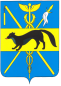 АДМИНИСТРАЦИЯБОГУЧАРСКОГО МУНИЦИПАЛЬНОГО РАЙОНАВОРОНЕЖСКОЙ ОБЛАСТИПОСТАНОВЛЕНИЕот «27» мая 2021 г. № 313          г. БогучарО внесении изменения в постановление администрации Богучарского муниципального района от 17.02.2021 № 78 «О порядке прохождения субсидии из бюджета Воронежской области бюджету Богучарского муниципального района Воронежской области на организацию бесплатного горячего питания обучающихся, получающих начальное общее образование в государственных и муниципальных образовательных организациях и назначении уполномоченного органа по расходованию указанных средств»В соответствии с Бюджетным кодексом Российской Федерации, Законом Воронежской области от 26.12.2020 № 129-ОЗ «Об областном бюджете на 2021 год и на плановый период 2022 и 2023 годов», Порядком предоставления и распределения субсидий из областного бюджета бюджетам муниципальных образований Воронежской области на организацию бесплатного горячего питания обучающихся, получающих начальное общее образование в муниципальных образовательных организациях, в рамках государственной программы Воронежской области «Развитие образования», указанными в приложении № 44 к государственной программе Воронежской области «Развитие образования», утвержденной постановлением правительства Воронежской области от 17.12.2013 № 1102, соглашением о предоставлении субсидии из бюджета Воронежской области местному бюджету Богучарского муниципального района от 25.01.2021 № 20605000-1-2021-007, администрация Богучарского муниципального района Воронежской области п о с т а н о в л я е т:1. Внести следующее изменение в постановление администрации Богучарского муниципального района от 17.02.2021 № 78 «О порядке прохождения субсидии из бюджета Воронежской области бюджету Богучарского муниципального района Воронежской области на организацию бесплатного горячего питания обучающихся, получающих начальное общее образование в государственных и муниципальных образовательных организациях и назначении уполномоченного органа по расходованию указанных средств»:1.1. Пункт 2 постановления изложить в следующей редакции «2. Назначить Отдел по образованию, опеке и попечительству администрации Богучарского муниципального района Воронежской области уполномоченным органом по прохождению субсидии из областного бюджета бюджету Богучарского муниципального района Воронежской области на организацию бесплатного горячего питания обучающихся, получающих начальное общее образование в государственных и муниципальных образовательных организациях на 2021 год.». 2. Контроль за исполнением настоящего постановления возложить на первого заместителя главы администрации Богучарского муниципального района руководителя МКУ «Функциональный центр» Величенко Ю.М.Глава Богучарского муниципального районаВ.В. Кузнецов 